Publicado en   el 28/09/2015 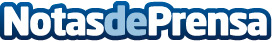  García Tejerina subraya la importante inyección de liquidez del Gobierno para dar viabilidad a todas las explotaciones del sector lácteo Datos de contacto:Nota de prensa publicada en: https://www.notasdeprensa.es/garcia-tejerina-subraya-la-importante Categorias: Industria Alimentaria http://www.notasdeprensa.es